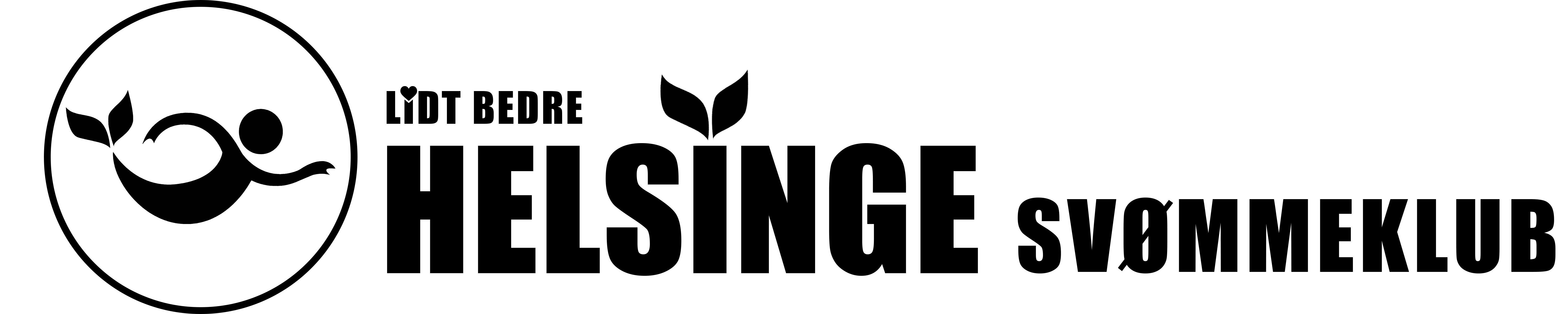 Velkommen til NS-mini svømmefamilie 2023/2024Vi er glade for at kunne byde jeres barn og jer velkommen.NS-mini er noget helt særligt. Det er ved disse stævner, at alle nye svømmere kan øve sig, lære konkurrence-formerne at kende og få lov at lave begynder fejl.Klubberne skiftes til at arrangere stævnerne for hinanden. Stævnerne giver meget læring og socialt samvær mellem svømmerne. Det giver også forældrene en relation til alle svømmerne og deres forældre. Før stævnet:Før stævnet får I besked, om hvem der er holdleder til stævnet. Holdlederen står for at arrangere mødested (oftest i biblioteksgården) og tid, samt det praktiske, hvor svømmeren skal være hvornår, holdledermøde og andre spørgsmål.Pakkeliste:BadetøjGerne to håndklæderTørt klubtøj, eller t-shirt fra Swim-campIndendørs skoSvømmebrillerBadehætte skal være med Helsinge Svømmeklub logo (den kan I få fra træneren før stævne)DrikkedunkMadpakke (Gerne hvid pasta salat, det skal være hurtig omsætteligt for kroppen)Under stævnet:Trænerne hjælper svømmerne med, hvad de skal svømme til ind svømning (opvarmning) . Herefter samler træneren alle for kort info og fælles sang. Holdlederen informerer om regler for selve stævnet, hvad man må mm. Det er forskelligt fra svømmehal til svømmehal.Holdlederne hjælper svømmerne med at skrive på deres arm hvilke baner, heat og løb, de skal være på og hjælper dem til start. Svømmeren tager tørt tøj på og hepper på de andre, indtil det bliver ens egen tur. Det er vigtigt, at svømmeren inden og efter egen start snakker med træneren, for at få råd inden og feedback.Svømmerne skal øve sig i selv at holde sig orienteret om hvilket løb der er i gang (det lærer man) Det er her børnene lærer holdånden, der skaber gode venskaber, selvstændighed, og ved at se på hinanden lærer de regler og teknik.Der er snacks med til svømmerne, det er forældre der hjælper med at fylde “Guf kassen” (Står i klublokalet). Vi byder ind hvem der tager sig af kassen fra gang til gang, klubben dækker det man køber.Det er vigtigt at svømmerne har deres klubtøj på til stævner, og altid hvis man vinder en medalje. Alle svømmere forventes at blive til stævnet er færdigt, da vi skal støtte og heppe på hinanden.Generel info:Meld jer ind på "HSI svømmere og forældre" på Facebook, hvor vi ligger alle begivenheder og info op. I skal trykke deltag på de stævner, som I skal have info om, her vil der komme relevant info under begivenheden.Det er en god ide, hvis børnene kan klokken, og kan aflæse klokken på en urskive.
Forældre ansvar:Vi håber I kommer og hepper på holdet. Det er vigtigt, vi er et hold, som hjælpes ad, så vores børn vokser og udvikler sig, det skal være sjovt, for det er særligt her de får lært konkurrencerne at kende. Alle vil prøve at lave fejl og blive disket, det er helt okay og sådan de lærer at svømme stævner og bliver endnu bedre.Det er muligt at uddanne sig som officials, så man kan hjælpe på kanten, med bedste udsyn. Der er brug for officials, for at afholde stævner, klubben skal altid stille med officials. så vi håber du med tiden får lyst til det, så spørg endelig. I er velkomne til at stille spørgsmål til stævnet på dagen på Facebook eller Messenger.Vi skriver ud hvilke frivillige tjanser, der mangler, f.eks. frugt, kørsel, officials mm.Vi glæder os til at lære jer og jeres børn at kende, vi ses på kanten.Med venlig hilsenNS-mini forældre og Trænere